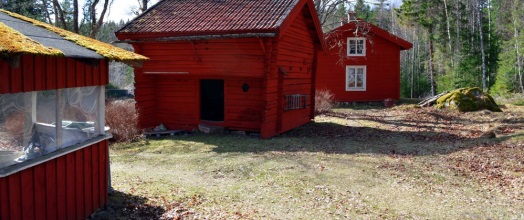 Program vid Stångfallet 2021Vårsäsong 8 maj – 19 juni - Höstsäsong  7 aug – 18 septemberÖppettider: 		Lördagar kl 10-13 samt tisdagar kl 17-19Arbetskvällar vid banan: 	Onsdag och torsdag 5 och 6 maj, kl 17 samt onsdag och torsdag  4 och 5 augusti kl 17. I år har vi lagt till fler dagar så att fler har möjlighet att ställa upp.Öppet hus:	Inget öppet hus i år.Länsälgskytte 	Ingen tävling i år pga coronapandeminDuva.		Lördag 4/9, anmälan efter ordinarie skjutning kl 13 (OBS för		medlemmar) avgift 50:- inkl amm + duvorKM		Lördag 4/9, anmälan efter ordinarie skjutning kl 13Älglagstävling 	Ingen tävling i år pga coronapandeminUthyrning av banorna:	Älgbana 30kr/person + styrelsemedlem närvarandeDuvbanan 30kr/person + styrelseledamot närvarandeFöretag: 		500kr/bana och 30 kr/person/serie, ammunition enligt prislistaMed vänlig hälsningStyrelsen2021-03-16